令 和 ４ 年 度 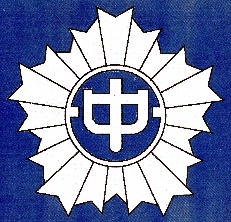 日奈久中学校の教育八代市立日奈久中学校  